La capacité de voir les signes de Dieu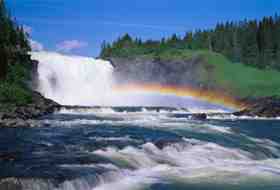 « Et dis : « Louange à Dieu!  Il vous montrera bientôt Ses signes, et alors vous les reconnaîtrez. »  Et ton Seigneur n’est point inattentif à ce que vous faites. » (Coran 27:93)« Ceci est un message clair pour les gens, afin qu’ils soient avertis, qu’ils sachent qu’Il est un Dieu Unique, et pour que les doués d’intelligence réfléchissent. » (Coran 14:52)Dans plusieurs versets, Dieu souligne que l’un des principaux objectifs de la révélation coranique est d’inviter les gens à réfléchir.Dans le Coran, Dieu exhorte les gens à ne pas accepter aveuglément les croyances et valeurs que la société leur impose et à réfléchir ouvertement, en oubliant tous leurs préjugés, tabous et contraintes.L’homme doit réfléchir à la façon dont il est venu en ce monde, sur la raison d’être de son existence, sur le pourquoi de la mort et sur ce qui l’attend après celle-ci.  Il doit s’interroger sur la façon dont tout l’univers est apparu et sur ce qui fait qu’il continue d’exister.  En y réfléchissant, il doit se libérer de toutes ses contraintes et préjugés.Si une personne réfléchit en faisant abstraction de tout ce qui l’a conditionnée aux points de vue social, idéologique et psychologique, elle devrait arriver à prendre conscience que l’univers tout entier, incluant elle-même, a été créé par une force supérieure.  Même lorsqu’elle observe son propre corps ou, d’une façon plus générale, la nature qui l’entoure, elle ne peut qu’y voir une impressionnante harmonie parfaitement planifiée, issue d’une sagesse œuvrant au sein de sa création.À ce sujet, le Coran guide l’homme.  Dans le Coran, Dieu nous guide vers ce sur quoi nous devons réfléchir et ce que nous devons étudier.  Les méthodes de réflexion proposées par le Coran font en sorte que celui qui croit en Dieu voit encore plus clairement Sa perfection, Son éternelle sagesse, Son savoir, de même que Sa puissance au sein de Sa création.  Lorsqu’un croyant se met à réfléchir comme le propose le Coran, il se rend compte que l’univers tout entier est un signe de la puissance de Dieu et de Son art, et que la nature est une œuvre d’art et non l’artiste lui-même.  Chaque œuvre d’art témoigne du talent exceptionnel de son auteur et transmet en quelque sorte son message.Le Coran appelle les gens à étudier divers événements et éléments naturels qui témoignent clairement de l’existence et de l’unicité de Dieu et de Ses attributs.  Toutes ces choses qui témoignent de Son existence y sont appelées « signes », mot qui inclut le sens de « preuves irréfutables », « savoir absolu » et « expression de la vérité ».  Ainsi donc, les signes de Dieu comprennent tous les êtres habitant l’univers qui témoignent de Son existence et de Ses attributs.  Ceux qui savent observer et qui se rappellent remarqueront que l’univers tout entier est composé de signes de Dieu.Arriver à voir, à percevoir les signes de Dieu est une responsabilité de l’être humain.  Ce n’est que de cette façon qu’il peut arriver à connaître son Créateur, à se rapprocher de Lui, à comprendre la raison d’être de son existence et, à partir de là, réussir sa vie.Chaque chose, que ce soit l’air qu’inspire un être humain, des développements sociaux ou politiques, l’harmonie cosmique de l’univers ou l’atome, qui est la plus petite particule de matière, chaque chose est un signe de Dieu dont Il a plein contrôle et pleine connaissance, et chacune obéit à Ses lois.  Connaître et savoir reconnaître les signes de Dieu demande un certain effort de la part de chaque individu.  Chacun y arrive selon sa propre sagesse et sa conscience.Bien sûr, certaines directives peuvent être utiles.  On peut étudier certains points soulignés dans le Coran afin de comprendre et d’acquérir ce mode de pensée qui perçoit l’univers comme une expression de la création de Dieu.La sourate du Coran intitulée « les abeilles » met l’accent sur les signes de Dieu que l’on trouve dans la nature :« C’est Lui qui, du ciel, fait descendre une eau que vous buvez et grâce à laquelle pousse une végétation servant de pâturage à votre bétail.  [De cette eau], Il vous fait pousser des herbages, des oliviers, des palmiers, des vignes et toutes sortes d’arbres fruitiers.  Voilà bien là un signe pour les gens qui réfléchissent.  Il vous a soumis la nuit et le jour, le soleil et la lune.  Et les étoiles sont soumises à Son ordre.  Voilà bien là des signes pour les gens qui raisonnent.  Et les choses qu’Il a créées pour vous, sur cette terre, possèdent différentes nuances de couleurs.  Il y a en cela un signe pour les gens qui se rappellent.  Et c’est Lui qui a soumis la mer afin que vous puissiez en manger une chair fraîche, et que vous en retiriez des parures que vous portez.  Et l’on voit les bateaux y fendre les flots pour que vous  partiez en quête de Sa grâce et que vous soyez reconnaissants.  Il a fermement implanté des montagnes dans la terre afin qu’elle n’oscille pas en vous emportant avec elle.  Il a établi des rivières et des voies pour que vous vous guidiez, et Il a aussi établi  d’autres points de repère.  Et au moyen des étoiles, [les gens] trouvent leur chemin.  Alors Celui qui crée est-Il semblable à celui qui ne crée pas?  Ne vous rappellerez-vous donc pas? » (Coran 16:10-17)Dans le Coran, Dieu invite les hommes de raison à réfléchir à ces choses que tant de gens ne voient même pas ou tentent d’expliquer autrement que par la création en utilisant des mots vides de sens comme « évolution », « hasard » ou « miracles de la nature ».« Certes, dans la création des cieux et de la terre, dans l’alternance de la nuit et du jour, il y a des signes pour les gens doués d’intelligence qui invoquent Dieu debout, assis ou allongés sur le côté, et méditent sur la création des cieux et de la terre (en disant) : « Seigneur!  Tu n’as pas créé tout cela en vain.  Gloire à Toi!  Garde-nous du châtiment du Feu. » (Coran 3:190-1)Comme nous pouvons le constater, dans ces versets, les gens doués d’intelligence voient les signes de Dieu et tentent de comprendre Son éternel savoir, Sa puissance et Son art en méditant sur eux.  Car le savoir de Dieu est illimité et Son acte de création, parfait.  Pour les gens doués d’intelligence, toutes les choses qui les entourent constituent des signes de cette création.